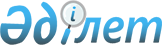 Об утверждении формы проверочного листа в сфере частного предпринимательства за соблюдением законодательства Республики Казахстан о туристской деятельности
					
			Утративший силу
			
			
		
					Совместный приказ и.о. Министра туризма и спорта Республики Казахстан от 13 сентября 2011 года № 02-02-18/181 и и.о. Министра экономического развития и торговли Республики Казахстан от 16 сентября 2011 года № 297. Зарегистрирован в Министерстве юстиции Республики Казахстан 30 сентября 2011 года № 7220. Утратил силу совместным приказом и.о. Министра по инвестициям и развитию Республики Казахстан от 14 сентября 2015 года № 916 и Министра национальной экономики Республики Казахстан от 29 сентября 2015 года № 650      Сноска. Утратил силу совместным приказом и.о. Министра по инвестициям и развитию РК от 14.09.2015 № 916 и Министра национальной экономики РК от 29.09.2015 № 650 (вводится в действие по истечение десяти календарных дней после дня его первого официального опубликования).      В соответствии с подпунктом 20) статьи 11 Закона Республики Казахстан от 13 июня 2001 года "О туристской деятельности в Республике Казахстан" и пунктом 1 статьи 15 Закона Республики Казахстан от 6 января 2011 года "О государственном контроле и надзоре в Республике Казахстан" ПРИКАЗЫВАЕМ:



      1. Утвердить прилагаемую форму проверочного листа в сфере частного предпринимательства за соблюдением законодательства Республики Казахстан о туристской деятельности.



      2. Признать утратившим силу совместный приказ и.о. Министра туризма и спорта Республики Казахстан от 16 февраля 2010 года № 01-01-07/27 и Министра экономики и бюджетного планирования Республики Казахстан от 18 февраля 2010 года № 78 "Об утверждении форм проверочных листов в сфере туристской деятельности (туроператор, турагент) и игорного бизнеса" (зарегистрированный в Реестре государственной регистрации нормативных правовых актов за № 6118 и опубликованный в газетах "Казахстанская правда" от 20 апреля 2010 года № 97-98, "Егемен Қазақстан" от 21 апреля 2010 года № 147-149).



      3. Комитету индустрии туризма Министерства туризма и спорта Республики Казахстан (Какен К.Г.):



      1) обеспечить государственную регистрацию настоящего приказа в Министерстве юстиции Республики Казахстан;



      2) после государственной регистрации настоящего приказа обеспечить его официальное опубликование;



      3) обеспечить опубликование настоящего приказа на официальном интернет-ресурсе Министерства туризма и спорта Республики Казахстан.



      4. Контроль за исполнением настоящего приказа возложить на Председателя Комитета индустрии туризма Министерства туризма и спорта Республики Казахстан Какен К.Г.



      5. Настоящий приказ вводится в действие по истечении десяти календарных дней после дня его первого официального опубликования.      И.о. Министра туризма и спорта     И.о. Министра экономического

      Республики Казахстан               развития и торговли

      _______________ А. Пирметов        Республики Казахстан

                                         _______________ М. Кусаинов

Утверждена

совместным приказом

И.о. Министра туризма и спорта

Республики Казахстан

от 13 сентября 2011 года № 02-02-18/181,

И.о. Министра экономического

развития и торговли

Республики Казахстан

от 16 сентября 2011 года № 297форма        

Проверочный лист в сфере частного предпринимательства

       за соблюдением законодательства Республики Казахстан

        о туристской деятельности (туроператор, турагент)Уполномоченный орган _____________________________________________

№ акта о назначении проверки ________________________________________

Регистрационный № органа по правовой статистике _____________________

Наименование туроператора, турагента ________________________________

Адрес места расположения ___________________________________________

БИН, ИИН (РНН) ___________________________________________________

      Должностное лицо уполномоченного органа:

      ______________ _______________ ______________________

        (должность)      (подпись)          (Ф.И.О)

      Субъект контроля:

      ________________ _______________ ______________________

         (должность)      (подпись)           (Ф.И.О)

      Дата: ______________________
					© 2012. РГП на ПХВ «Институт законодательства и правовой информации Республики Казахстан» Министерства юстиции Республики Казахстан
				№
Перечень требований
Да/нет
1Наличие договора обязательного страхования

гражданско-правовой ответственности туроператора и

турагента – для туроператора и турагента2Наличие заключенного письменного договора на туристское

обслуживание – для туроператора и турагента 3Наличие собственного или арендованного помещения для

офиса – для туроператора и турагента4Наличие работников с туристским образованием, в том

числе гидов (гидов-переводчиков), экскурсоводов,

инструкторов туризма, имеющих лицензию на оказание услуг инструктора туризма – для туроператора 5Наличие как минимум одного работника с туристским

образованием – для турагента6Наличие договора с туроператором на реализацию его

турпродукта – для турагента7Наличие туристской путевки и памятки туриста – для

туроператора и турагента8Наличие программы обслуживания туристов – для

туроператора9Наличие собственной или арендованной материальной базы и

(или) договоров с лицами, предоставляющими отдельные

туристские услуги, входящие в туристский продукт – для

туроператора10Наличие письменного подтверждения о своевременном

предоставлении лицами, осуществляющими туристскую

деятельность, сведений туристам об особенностях

путешествий, включающих в себя необходимую и достоверную

информацию о правилах въезда, выезда и пребывания в

стране (месте) временного пребывания, о

законодательстве, об обычаях местного населения, о

религиозных обрядах, святынях, памятниках природы,

истории, культуры и других объектах туристского показа,

находящихся под особой охраной, состоянии окружающей

среды, а также об опасностях, с которыми они могут

встретиться при совершении путешествий, и осуществление

предупредительных мер, направленных на обеспечение

безопасности туристов – для туроператора и турагента